I hereby certify, under the penalties of perjury, that the above claim is true and correct and that the services have been fully performed.  All stenographic notes are the property of the District Court and have been deposited with the court.Reporter Signature: 										Approved and ordered paid this 		 day of 		By:District Court JudgeAfter approved by the judge, submit to: District Finance (address listed above) Minnesota Judicial Branch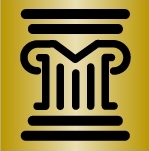  Minnesota Judicial Branch Minnesota Judicial Branch Minnesota Judicial Branch Minnesota Judicial Branch Minnesota Judicial Branch Minnesota Judicial BranchFIRST JUDICIAL DISTRICT ADMINISTRATION1560 WEST HIGHWAY 55
HASTINGS, MN  55033FIRST JUDICIAL DISTRICT ADMINISTRATION1560 WEST HIGHWAY 55
HASTINGS, MN  55033FIRST JUDICIAL DISTRICT ADMINISTRATION1560 WEST HIGHWAY 55
HASTINGS, MN  55033STATEMENT OF PER DIEM REPORTER EXPENSESSTATEMENT OF PER DIEM REPORTER EXPENSESSTATEMENT OF PER DIEM REPORTER EXPENSESSTATEMENT OF PER DIEM REPORTER EXPENSESSTATEMENT OF PER DIEM REPORTER EXPENSESSTATEMENT OF PER DIEM REPORTER EXPENSESSTATEMENT OF PER DIEM REPORTER EXPENSESName:Reporting Period:Reporting Period:Address:District Court Served:District Court Served:Vendor #:Vendor #:Or Fed. Tax I.D:Or Fed. Tax I.D:Phone:And State I.D:And State I.D:DateLocationLocationMiles1MileageRate2MileageAmt.Per DiemRateOther (List)3TotalTOTALS1 Maximum of 100 miles per day allowed2 July 1, 2011 – June 30, 2012 the rate is $.51/mile3 Meals, parking, or lodging are not an allowable expenses1 Maximum of 100 miles per day allowed2 July 1, 2011 – June 30, 2012 the rate is $.51/mile3 Meals, parking, or lodging are not an allowable expenses1 Maximum of 100 miles per day allowed2 July 1, 2011 – June 30, 2012 the rate is $.51/mile3 Meals, parking, or lodging are not an allowable expenses1 Maximum of 100 miles per day allowed2 July 1, 2011 – June 30, 2012 the rate is $.51/mile3 Meals, parking, or lodging are not an allowable expenses1 Maximum of 100 miles per day allowed2 July 1, 2011 – June 30, 2012 the rate is $.51/mile3 Meals, parking, or lodging are not an allowable expenses1 Maximum of 100 miles per day allowed2 July 1, 2011 – June 30, 2012 the rate is $.51/mile3 Meals, parking, or lodging are not an allowable expenses1 Maximum of 100 miles per day allowed2 July 1, 2011 – June 30, 2012 the rate is $.51/mile3 Meals, parking, or lodging are not an allowable expenses